Медицинская форма для зачисления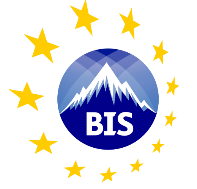 Информация о ребенке Информация о родителях/опекунахИнформация о лечащем враче ребенкаКонтакты человека для связи в черезвычайных ситуацияхРост и вес РебенкаАллергииОсобые требования к питаниюВрожденные ЗаболеванияПеренесенные Инфекционные Заболевания (Please indicate, including date)Информация о каких-либо перенесенных заболеваниях/травмах, операциях Вакцинации (Пожалуйста, укажите даты, если возможно)Карты вакцинаций требуются для всех зачисляющихся студентов. Если карты вакцинации не предоставлены с вакцинациями, помеченными * , укажите причину ниже:У моего ребенка опасная для жизни аллергическая рекация на вакцины или очень слабая имунная система, поэтому его нельзя вакцинировать. ДА/НЕТЯ отказываюсь от этих прививок из-за моих собственных взглядов на жизнь. ДА/НЕТДругая причина или обьяснение: ___________________________________________________________Обратите внимание, что ученики без карт вакцинаций и те, у кгог нет необходимых прививок, будут исключены из школы во время соответствующих случаев заболевания в Бишеке и / или в школе.Я подтверждаю, что предоставленная выше информация, верна.В случае неотложной медицинской помощи я даю разрешение моему ребенку (детям) на получение медицинской помощи, если это сочтено необходимыми присутствующими медицинскими представителями.Подпиcь:  ______________________________________________               Дата: _____________________________                                       Родитель / ОпекунФамилияИмяИмяДата рожденияПолГруппа кровиИмяОтношение к ученикуТел.ИмяОтношение к ученику Тел.Место ЖительстваГородской номер тел.Городской номер тел.Место ЖительстваЭл. адрес или др. контактЭл. адрес или др. контактРабочий адресГородской номер тел.Городской номер тел.Рабочий адресЭл. адрес или др. контактЭл. адрес или др. контактВрачНомер тел.АдресДругие медицинские учрежденияНомер тел.Другие медицинские учрежденияНомер тел.Имя Отношение к ученикуНомер телефонаМобильный телефонДатаРостВесАллергияЛечение1.2.3.ЗаболеваниеОсобое лечениеКорьВир. Гепатит АПаротит (свинка)ВетрянкаКраснухаСкарлатинаДифтерияТуберкулезКоклюшДругиеДатаДеталиЛечениеБЦЖ *Вирусный Гепатит В *112223333Полиомиелит *112223334Корь Краснуха Паротит *ККПККПККПККПККККККККККАКДС (дифтерия,коклюш,столбняк)1222333РевакцинацияРевакцинацияАКДС (дифтерия, столбняк *Ревакцинация 6 летРевакцинация 6 летРевакцинация 6 лет11 лет11 лет11 лет16 лет16 лет16 летХИБ (гемофильная инфекция) *111222333Ветряная оспа111122222Другие вакцины